Lesvoorbereiding Stageles LesonderwerpDe pest: Online les met behulp van “lesson up” (link bij bordplan) Gebaseerd op:Les 10. Landbouw en voedsel. (Storia live 3 Tso) BronnenGoris, G. (2011). Storia LIVE 3 TSO - leerwerkboek (1ste editie). Wommelgem, België: Van In. Berings, G., Brackeva , J., D’Hollander , K., Luyckx, K., Rubens, N., Van Braband, R., … Verbrugghe , F. (2017). Memoria 3 handboek (1ste editie). Kalmthout , België : Pelckmans. Berings, G., Brackeva, J., D’hollander , K., Luyckx, K., Meerschaert, K., Rubens, N., … Verbrugghe, F. (2015). Memoria concreet 3 . Kalmthout, België : Pelckmans. Bejczy, I. (2004b). Een kennismaking met de middeleeuwse wereld (2de editie). Bussum, Nederland: Coutinho. Focus-WTV. (2020, 19 mei). Boeren moeten velden bewateren en vrezen captatieverbod. Geraadpleegd op 20 mei 2020, van https://www.focus-wtv.be/nieuws/boeren-moeten-velden-bewateren-en-vrezen-captatieverbod Hendrickx , R. (2014, 28 juli). Zeg niet zomaar voetbalveld tegen een hectare. Geraadpleegd op 20 mei 2020, van https://vrttaal.net/column/zeg-niet-zomaar-voetbalveld-tegen-een-hectare WieWatWanneer? (2015). Het drieslagstelsel [Videobestand]. YouTube. Geraadpleegd van https://www.youtube.com/watch?v=a77tS26_htg Roel De Corte. (2014). Vakdidactiek geschiedenis beeldfragment: landbouw in de eerste middeleeuwen [Videobestand]. YouTube. Geraadpleegd van https://www.youtube.com/watch?v=AL6J0XhZkds dehofte. (2018). Graan oogsten op traditionele wijze [Videobestand]. YouTube. Geraadpleegd van https://www.youtube.com/watch?v=2-SdC4iv-BM Beginsituatie van de leerlingenn.v.tBeginsituatie van jou als leerkrachtDeze les is een online versie van les 10 uit Storia live 3 Tso. Het is een les die ik in mijn lange stageperiode onder normale omstandigheden zelf had gegeven. Omwille van de corona epidemie heb ik deze echter omgevormd naar een digitale versie. Als online tool maak ik gebruik van het programma “lesson up.” , een interactieve presentatiesoftware speciaal ontwikkeld om lessen mee te maken. Ik heb dit programma gekozen omdat ik eens iets anders wou proberen dan het maken van een weebly, wat Marjolein en ik al gedaan hebben voor ons gezamenlijke deel. Dit programma is naar mijn mening ook ideaal om een geschiedenisles mee op te stellen. De link naar de lesson up is te vinden onderaan deze voorbereiding onder de kop “bordplan.” Deze les zou normaal aan dezelfde klas gegeven zijn als de les over “de pest.” Het onderwerp zelf heb ik nog ooit in klascontext behandeld. Het was echter een boeiend onderwerp om me in te verdiepen. Vormingsdoelen	Basisinzicht: Iedere tijd vanuit zichzelf serieus nemen en rekening houden met de historische standplaatsgebondenheid.De leerlingen verwerven het inzicht dat het beoefenen van landbouw voor het grootste deel van de bevolking een pure noodzaak was. Leerplan ( http://ond.vvkso-ict.com/leerplannen/doc/Geschiedenis-1999-027.pdf)Leerplandoelen: Historische kennis:Doelstelling 3: De leerlingen kunnen de grote ontwikkelingslijnen formuleren en tonen de daaraan gekoppelde inzichten op lange termijn van het ontstaan, de uitbouw en de ondergang van de westerse samenleving tussen ca. 500 tot ca. 1800.  De kennis betreft dus de dynamiek van de geschiedenis, namelijk historische processen die de veranderlijkheid en veranderbaarheid van samenlevingen onthullen.Historisch inzicht:Doelstelling 6: Leerlingen kunnen aantonen dat verleden en geschiedenis twee verschillende dingen zijn en dat elke 'historische' waarheid een voorlopig en onvolledig eindproduct is.Historische vaardigheden: Doelstelling 11: De leerlingen kunnen historische gebeurtenissen en ontwikkelingen op het heden te betrekken('actualiseren'). Doelstelling 12: De  leerlingen  kunnen  het  maatschappelijk  gedrag  uit  het  verleden  interpreteren  vanuit  de toenmalige,  historische  context;  de  leerlingen  geven  voorbeelden  van  norm conformerend  en normafwijkend maatschappelijk gedrag, vanuit toenmalige maatschappelijke waarden.Doelstelling 13: De leerlingen kunnen aantonen dat mensen in andere tijden keuzen moesten maken zonder de gevolgen ervan te kennen, met andere woorden aantonen dat de beleefde tijd (van de tijdgenoot)verschilt van de 'geconstrueerde' tijd (van de historicus).Historische attitudes: Doelstelling 16: De leerlingen zijn nauwkeurig bij het verzamelen, ordenen, analyseren en interpreteren van informatie over de historische en actuele werkelijkheid.Doelstelling 22: De leerlingen kunnen zich inleven in het dagelijkse leven van de mens uit de bestudeerde samenleving.Concrete doelen: De leerlingen kunnen vijf vernieuwingen in de landbouw opsommen en uitleggenDe leerlingen kunnen uitleggen waarom de vernieuwingen in de landbouw belangrijk waren De leerlingen kunnen uitleggen waarom de landbouwproductie in de middeleeuwen vrij laag blijft De leerlingen kunnen het principe van het tweeslagstelsel en het drieslagstelsel uitleggen en de verschillen aanduiden De leerlingen kunnen het begrip “dorsen” naar de kern definiërenDe leerlingen kunnen zich visueel voorstellen hoe groot 1 ha is.  Affectieve doelen: De leerlingen begrijpen dat de middeleeuwse mens zelf zijn voedsel moest voorzienDe leerlingen beseffen dat het oogsten ten tijde van de middeleeuwen veel minder opbracht dan vandaag De leerlingen beseffen dat de boeren anno 2020 ook nog een belangrijk onderdeel van de samenleving zijn Uitgeschreven lesplanBordplan / PPT Structuur – kernbegrippen - kernrelatiesLink naar de lessonUp: https://www.lessonup.com/app/embed/iG2cmXfs5AdAC5hew Voorbeeld van hoe de uitleg voor de leerlingen verstopt zit achter de vragen: 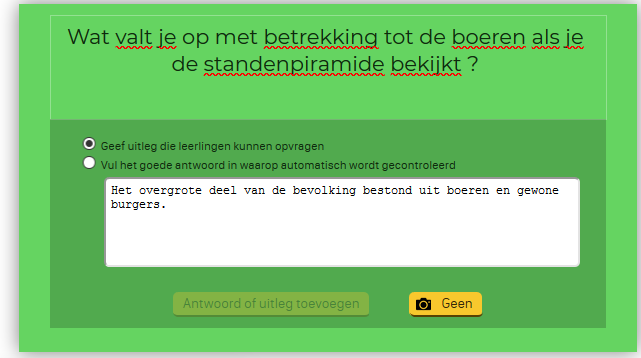 Student: Lars Baeyens Student: Lars Baeyens 3 Baso    tel. 04785074203 Baso    tel. 0478507420E-mail: r0461434@student.thomasmore.beE-mail: r0461434@student.thomasmore.beDatum stage: n.v.tUur: n.v.tSchool: n.v.tKlassengroep: TSO (3 Toer) Aantal lln.: n.v.tLokaal: online les Vak: geschiedenisMentor: n.v.tDocent: Gijs GeritsOriëntatiefaseOriëntatiefaseHerhaling – probleemstelling Introductie “lesson up” De leerlingen krijgen op de eerste twee slides een korte introductie over de online les en de tool “lessonUp.” Ze weten nog vanuit de vorige les hoe de app werkt maar herhaling kan nooit kwaad. Anders dan in de vorige les zitten de differentiatievragen nu verweven doorheen de les in plaats van dat ze in een apart stukje terug te vinden zijn. Verplichte materie wordt in de lessonUp aangegeven met groene slides. De differentiatievragen worden in het blauw aangegeven. Op de “welkomstslide” wordt dit ook duidelijk aangegeven. Peilen naar interesseVia een woordweb wordt de leerlingen de vraag gesteld wat ze zelf graag eten. Basiskennis landbouwproducten testenHierna testen de leerlingen hun basiskennis van landbouwproducten. Ze krijgen een sleepoefening waarbij ze het juiste product verbinden met de juiste bron van afkomst. Graan: bier (A) en brood (B) Runderen: kaas ( C ) en boter (D) Varkens: spek ( E ) Gras: hooi (F) Noot: de producten zijn weergegeven als afbeelding. Indien het moeilijk is om te zien wat het juist is zit er achter de ‘+’ een legende verborgen voor de leerlingen. Vragen na de sleepoefeningAls je een van de producten uit de vorige oefening wil eten, waar haal je ze dan?(in de winkel) Denk je dat dit tijdens de middeleeuwen ook zo was ?(Neen. De mensen stonden veelal in voor hun eigen voedselvoorziening. Hoewel er al wel markten doorgingen.) Noot: De antwoorden kunnen de leerlingen steeds opvragen. Het zit verborgen achter de slide. Dit is zo voor elke vraag in de lessonUp (voorbeeld zie bordplan) Probleemstellingen Waarom was voedselvoorziening voor de middeleeuwse mens een dagelijkse zorg?Welke vernieuwingen maakten het bedrijven van landbouw makkelijker tijdens de middeleeuwen?  Situering in tijd en ruimte Slide om te situeren waar en wanneer we ons met deze les bevinden. Europa Middeleeuwen (ca 500-1500) Timing en materiaalTiming: Elke leerling verwerkt deze les individueel op eigen tempo. Er wordt uitgegaan van een tijdsbestek van maximum 1 uur. MateriaalGedurende de gehele les gebruiken de leerlingen volgende materialen: LessonUp Pc met internetverbinding LessonUp: slides 1-9Inleiding: 6min UitvoeringsfaseUitvoeringsfaseVerwervingsfase – verwerkingsfase Concrete doelen – kernvragen – kerngedachtes - instructiesNoot: Om de les een meer overzichtelijk karakter te geven heb ik deze opgedeeld in hoofdstukken. Elk hoofdstuk begint met een gele slide om het verschil goed aan te geven. Het boerenlevenOpdracht standenpiramideDe leerlingen krijgen de opdracht om de middeleeuwse standenpiramide te bestuderen. Ze leiden er uit af dat de boeren het grootste deel van de bevolking uitmaakten. Wat valt je op met betrekking tot de boeren als je de standenpiramide bekijkt ? (Het overgrote deel van de bevolking bestond uit boeren en gewone burgers.)Voedselvoorziening (infoslide) In de middeleeuwen is voedselvoorziening een dagelijkse zorg van veel mensen. Het overgrote deel van de bevolking is namelijk landbouwer.Leenstelsel (infoslide)Boeren kregen van de plaatselijke grootgrondbezitter (adel) een stuk land in bruikleen om te bewerken. In ruil daarvoor stonden ze elk jaar een deel van hun oogst af (= een vorm van belastingen).Opdracht: filmfragment De leerlingen bekijken op volgende slide het filmfragment. Het fragment komt uit een Britse documentaire. Het fragment is Nederlands ondertiteld. Link: https://www.youtube.com/watch?v=AL6J0XhZkdsVolgende vragen horen bij het fragment: De presentator noemt "middeleeuwse boer" mogelijk de slechste job uit de geschiedenis. Waarom? (De boeren moesten hard werken (men gebruikt zelfs het woord "slaven". Bovendien waren er veel ziektes en zagen ze er vaak smerig uit.)Waarom was het bestaan als boer toch niet zo slecht ? Geef twee redenen. (De boeren moesten minder lang werken dan vandaag de dag om hun belastingen af te lossen. Bovendien was de landheer verplicht om één maal per jaar een feestmaal voor de boeren te bereiden.)Waarom zullen we nooit zeker weten hoe middeleeuwse boeren zich voelden? (Er zijn zeer weinig getuigenissen van middeleeuwse boeren bewaard gebleven.)Waarom dronk men vooral bier ? (meerkeuze) Er was weinig water door droogteMen wist niet dat water drinkbaar wasDe kwaliteit van het drinkwater was slechtIedereen vond bier de lekkerste drankKan je het antwoord op de vorige vraag linken aan de les over "de pest" ? (differentiatie) (De slechte waterkwaliteit was het gevolg van de onhygiënische leefomstandigheden. Dit was een van de redenen waardoor ongedierte en ziektes makkelijker tot bij de mensen geraakten.)LandbouwtechniekenTechnieken (infoslide)Waar er vandaag zware landbouwmachines worden gebruikt was dit in de middeleeuwen helemaal anders. Er werd veel met de hand gedaan of met eenvoudige houten werktuigen.  Een tractor zoals hiernaast bestond uiteraard nog niet. Op het fragment op volgende slide is kort te zien hoe men met de hand graan oogst. FilmfragmentKort fragment ter illustratie van hoe men met de hand graan maait.Link: https://www.youtube.com/watch?v=2-SdC4iv-BM Vernieuwingen (infoslide) Doorheen de middeleeuwen kwam men met nieuwe uitvindingen om het werk in de landbouw makkelijker te maken!Opdracht (sleepvraag) De leerlingen proberen het juiste werktuig met de juiste benaming te verbinden. Karploeg (7)Gareel (4)Pik en pikhaak (6)Watermolen (2)Windmolen (1)Hoefijzer (3)Dorsvlegel (5) Na de combinatieoefening krijgen de leerlingen over elk werktuig nog een infoslide te lezen. Karploeg (infoslide) De karploeg was een grote vooruitgang ten opzichte van de houten ploeg. Door het gebruik van een ijzeren ploegschaar kon de grond krachtiger als voorheen worden omgewoeld.Gareel (infoslide) Het gareel zorgt ervoor dat de druk van de nek van het paard wordt verschoven naar de schouders. Dit is niet enkel aangenamer voor het dier maar zorgt ook voor een grotere trekkracht.Differentiatievraag: Ken je de betekenis van de uitdrukking "iemand in het gareel houden?"(Iemand laten luisteren. Iemand de regels strikt laten naleven.)Hoefijzer (infoslide) Het hoefijzer wordt aangebracht aan de hoef van het paard waardoor de hoef steviger is en het paard een betere houvast heeft.Dorsvlegel (infoslide) De dorsvlegel wordt gebruikt om graan te "dorsen." Dit is het proces waarbij de graankorrels van het stro worden gescheiden. Met de dorsvlegel gaat dit sneller dan met de hand.Molens (infoslide) Watermolens en windmolens werden onmisbare machines om het graan te malen. Molenaar werd een beroep. Vandaag de dag zijn er nog zeer weinig molenaars. Vaak worden ze ingezet voor historische voorstellingen.Pik en pikhaak (infoslide) De pik en bijhorende pikhaak worden gebruikt om graan te maaien. Het werk verliep hierdoor sneller dan met de hand.Opdracht: casusanalyse De leerlingen analyseren volgende casus: Op een groot landbouwperceel was 96, 8 ha met graan verbouwd. In de 14de eeuw was 275 man gedurende twee dagen bezig met oogsten. Dat is ongeveer 5 mandag per hectare.Hoe groot is 1ha ongeveer ? (Tip: surf naar de link op volgende slide!)(1 ha is ongeveer 10 000 vierkante meter. Dit komt overeen met ongeveer 1.5 voetbalveld.)Link site: https://vrttaal.net/column/zeg-niet-zomaar-voetbalveld-tegen-een-hectare Wat bedoelt de schrijver met 5 mandag per hectare?(Om 1 hectare te oogsten moeten 5 mannen 1 dag werken.) Productie De productie blijft laag (infoslide) Vergeleken met vandaag blijft de productie tijdens de middeleeuwen laag. De boer oogst slechts drie tot vier keer meer dan men heeft gezaaid. Eeuwenlang was de opbrengst per hectare +- 1500 kg terwijl de boer 150 kg/h moest inzaaien. Differentiatievraag: Ken je de betekenis van de uitdrukking "men oogst wat men zaait? "(Je krijgt loon naar werken. Je resultaat is afhankelijk van het werk dat je al dan niet hebt gedaan.) Tweeslagstelsel (infoslide) Als men steeds op hetzelfde stuk grond teelt raken de voedingsstoffen in de bodem uitgeput. Daarom verdeelden de boeren hun land in twee delen. Elk jaar werd slechts op één van deze delen gezaaid.Wat is het voordeel van het tweeslagstelsel ?(Er is altijd een stuk grond dat een jaar kan "bekomen" zodat de voedingsstoffen terug worden aangevuld.)Wat is het nadeel van het tweeslagstelsel ?(De boer kan altijd slechts de helft van zijn grond benutten.) Gelukkig ontwikkelen de boeren na verloop van tijd "het drieslagstelsel." Dit is een enorme vooruitgang!Opdracht (filmfragment )De leerlingen bekijken het filmfragment over het drieslagstelsel en beantwoorden daarna de bijhorende vragen. Link: https://www.youtube.com/watch?v=a77tS26_htg In welke drie stukken grond wordt het land van de boer verdeeld onder het drieslagstelsel ?(Braakland, wintergraan, zomergraan)Wat is braakland ?(Het stuk land dat in het betreffende jaar niet wordt gebruikt voor de landbouw.)Opdracht (+test) De leerlingen vullen de tabel van het drieslagstelsel op de volgende slide verder aan. Ze nemende tabel over en sturendeze naar mij in smartschool. Op deze oefening worden punten gezet. Actualisatie Er zijn anno 2020 minder boeren en toch meer voedsel ? Hoe komt dat ? (meerkeuze: meerdere antwoorden mogelijk)Landbouw is niet nodig. We halen alles in de winkelDoor het gebruik van bemesting levert een veld meer opOns voedsel komt vaak uit het buitenlandEr zijn minder koeien maar ze zij wel groter dan vroegerLeg uit waarom antwoord A uit vorige vraag NOOIT correct kan zijn.(Het voedsel dat in de winkels ligt is afkomstig van de landbouw)Opdracht: analyse artikel  De leerlingen lezen volgend artikel: https://www.focus-wtv.be/nieuws/boeren-moeten-velden-bewateren-en-vrezen-captatieverbod (ze kunnen eventueel het fragment it het regionale journaal ook bekijken)Met welk probleem krijgen West-Vlaamse boeren anno 2020 te maken? (droogte) Differentiatievraag: Wat betekent het begrip “captatieverbod” ? (meerkeuze) Het verbod om te zaaienHet verbod om te oogstenHet verbod om water uit waterlopen af te tappenHet verbod om kunstmest te gebruiken Timing en materiaalLessonUp: slides 10-60Opdracht + infoslides 3min Filmfragment + vragen: 7min Infoslides + kort fragment: 2min Sleepvraag: 5min Infoslides: 5min Casusanalyse: 4min Infoslides + vragen: 4min Filmfragment + test: 5min Artikel + vragen : 4min AfrondingsfaseAfrondingsfaseHerhaling – synthese  Oplossen probleemstellingen Waarom was voedselvoorziening voor de middeleeuwse mens een dagelijkse zorg?Het overgrote deel van de bevolking was boer. Dat betekende dat je grond bewerkte van een leenheer (adel). Naast elke dag je eigen eten voorzien moest je ook een deel van je oogst als belasting aan deze leenheer afstaan. Welke vernieuwingen maakten het bedrijven van landbouw makkelijker tijdens de middeleeuwen?Enkele technologische vernieuwingen zoals de karploeg, molens, een dorsvlegel, een pikhaak, het hoefijzer .. maakten het gemakkelijker voor de boeren om hun akkers te bewerken. Het werk ging sneller en de dieren werden ook minder belast. LAATSTE SLIDE OM DE LEERLINGEN TE BEDANKEN VOOR HUN INZET + UITNODIGING OM ME TE CONTACTEREN BIJ EXTRA VRAGEN.______________________________________________________Timing en materiaalProbleemstellingen: 2min 